PRZEDMIOTOWE ZASADY OCENIANIA Z JĘZYKA POLSKIEGO KLASY IV – VIIIrok szkolny  2021/2022                              Na początku każdego roku szkolnego uczniowie zostają poinformowani o tym, co i w jaki sposób podlega ocenie oraz o planowanych w roku szkolnym sprawdzianach testach, wypracowaniach. Ocena semestralna wystawiana zostaje na podstawie wniosków nauczyciela, systematycznej obserwacji ucznia, uwzględniając hierarchię ważności poszczególnych elementów wchodzących w skład edukacji polonistycznej, jak również możliwościach  ucznia i jego zaangażowanie.Ocenie podlegają:odpowiedzi z bieżącego materiału,praca na lekcji,praca na lekcji w zespole stałym lub doraźnym,rozwiązywanie samodzielnie testów literacko-językowych w klasie lub w domu,różne formy wypowiedzi pisemnych,gry dramatyczne i recytacjetwórcze inspiracje ( pisanie wierszy i piosenek ),sprawdziany i dyktanda ortograficzne,prace klasowe,samodzielnie wykonywane ćwiczenia gramatyczne na lekcji,prace domowe,technika czytaniazeszyt przedmiotowyodpowiedź ustnaznajomość lektur – test lub odpowiedź ustna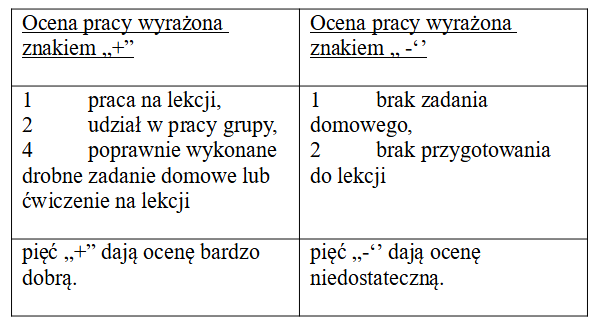 Sprawdzanie zeszytów uczniowskich.technika pisania,przepisywanie z tablicy bez błędów,sposób wykonywania w domu ćwiczeń,systematyczny zapis lekcji, zadań domowych, uzupełnianie braków,estetykaZasady poprawiania ocen cząstkowych przez ucznia.1. Z bieżącego materiału ponowna odpowiedź na życzenie ucznia ( do 5 dni ),2. Z recytacji ( do 3 dni )3. Z prac pisemnych    ( do 7 dni ),4. Technika głośnego czytania z przygotowaniem                         ( do 3 dni)5. Ocena za zeszyt przedmiotowy nie podlega poprawie6. Odpowiedź ustna  ( do 3 dni )7. Poprawie podlega również ocena z dyktanda – przy tablicy ( do 3 dni)Sprawdziany i kartkówki100–99% ocena celująca (6),98–91% ocena bardzo dobra (5),90–70% ocena dobra (4),69–51% ocena dostateczna (3),50–31% ocena dopuszczająca (2),30–0% ocena niedostateczna (1);Dla uczniów z orzeczeniem PPP:100% - 91% celujący90% - 86% bardzo dobry plus85% - 80% bardzo dobry79% - 71% bardzo dobry minus70% - 61% dobry plus60% - 57% dobry56% - 51% dobry minus50% - 46% dostateczny plus45% - 40% dostateczny39% - 35% dostateczny minus34%- 30% dopuszczający plus29% - 20% dopuszczający19% - 11% dopuszczający minus                         0% - 10% niedostatecznyDyktanda ortograficzne: 1 błąd – bdb-2 błędy – db+3 błędy – db4 błędy – db-5 błędów – dost+6 błędów – dost7 błędów – dost-8 błędów – dop+9 błędów – dop10 błędów – dop-11 błędów – ndPrace pisemne:W tych pracach oceniane będą 4 kategorie:realizacja tematu 2pktkompozycja 1pktjęzyk i styl 2pktzapis ( ortografia 2pkt i interpunkcja 2pkt oraz estetyka pracy 1pkt )Łącznie uczeń może uzyskać za każdą prace pisemną 10 punktów.10pkt -    bdb9pkt    -      bdb-8pkt    -      db+7pkt    -      db6pkt    -      dost+5pkt    -      dost-4pkt    -      dop3pkt    -      dop– 2pkt    -      nd1pkt    -      ndZASADY OCENIANIA UCZNIÓW Z DYSFUNKCJAMIPraca z uczniem ze specyficznymi potrzebami edukacyjnymi i dysfunkcjami będzie odbywałasię zgodnie z zaleceniami zawartymi w opiniach.Zasady ogólne dotyczące uczniów z dysfunkcjami:- obniżenie wymagań edukacyjnych do indywidualnych potrzeb i możliwości ucznia- wykonywanie pracy pisemnej dostosowanej do jego możliwości lub wykonanie takiejsamej, jak pozostali uczniowie mając wydłużony czas.- wydłużanie limitu czasu na wykonanie zadań, w których konieczne jest samodzielneczytanie i pisanie- podnoszenie samooceny i wiary we własne możliwości przez akcentowanie drobnychpostępów w nauce, podkreślanie niewielkich osiągnięć- wspieranie w trudnych sytuacjach, rozbudzanie motywacji do nauki, wysiłku umysłowego- wdrażanie do samodzielnej nauki, proponowanie zadań dodatkowych- zastępowanie ewentualnych skomplikowanych poleceń sformułowaniami jasnymi,czytelnymi dla uczniaOcena klasyfikacyjna śródroczna i rocznaa) Ocena śródroczna i roczna wystawiana jest w oparciu o wyliczoną w e-dzienniku średnią ważoną wszystkich ocen cząstkowych.b) Średnia ważona jest jednym z narzędzi wystawienia oceny śródrocznej lub rocznej.c) Ocena śródroczna lub roczna wystawiona jest po przeprowadzeniu analizy indywidualnych osiągnięć i postaw ucznia z uwzględnieniem roli obliczonych średnich a stanowiących punkt wyjścia do tej analizy.Średnia ważona           Ocena śródroczna lub rocznaPoniżej 1,59                        Niedostateczna1,6-2,69                              Dopuszczająca2,7-3,69                              Dostateczna3,7 – 4,69                           Dobra4,7 – 5,19                           Bardzo dobraPowyżej 5,2                        Celującad) Informację o przewidywanej ocenie niedostatecznej śródrocznej lub rocznej nauczyciel zapisuje w e-dzienniku na miesiąc przed klasyfikacyjnym posiedzeniem rady pedagogicznej.Kryteria oceniania dotyczące nauczania zdalnego1. Podczas nauczania zdalnego  głównym kanałem łączności oraz wymiany informacji pomiędzy nauczycielem, a uczniem jest aplikacja Teams oraz dziennik elektroniczny Librus.2. Nauczyciel udostępniać będzie wspomnianą drogą materiały do pracy oraz kontaktować się w czasie rzeczywistym lub poprzez wiadomości, w których będą instrukcje do wykonania przez ucznia podczas lekcji.3. Zdalna realizacja treści z podstawy programowej odbywać się będzie z wykorzystaniem narzędzi wskazanych przez nauczyciela.4. Uczeń przesyła do nauczyciela zlecone prace na nośnik wskazany przez nauczyciela w określonym terminie (w aplikacji Teams, na e-mail nauczyciela lub dziennik elektroniczny). 5. W ocenianiu uwzględnia się kryteria: systematyczność w uczestniczeniu w lekcji i aktywność na lekcji zwłaszcza odpowiedzi na żywo bezpośrednio podczas zajęć,  terminowość wykonania pracy, poprawność rozwiązań oraz trudności i ograniczenia wynikające ze zdalnego nauczania u poszczególnych uczniów na podstawie informacji od wychowawcy klasy.6. Brak systematycznego udziału ucznia w lekcjach online, brak rozwiązywania przez niego testów, zadań, prac domowych, będzie zgłaszany przez nauczyciela poprzez wiadomość na Librusie rodzicom ucznia oraz wychowawcy klasy.ZASADY POMOCY UCZNIOM, KTÓRZY W WYNIKUKLASYFIKACJI PÓŁROCZNEJ OTRZYMALI NAJNIŻSZE OCENY                                                         ( NIEDOSTATECZNA I DOPUSZCZAJĄCA)Kontakt z rodzicami,Codzienna kontrola koncentracji na lekcji,Indywidualizowanie zadań domowych,Utworzenie zespołów samopomocy koleżeńskiej,Podzielenie materiału na mniejsze partie,Wydłużenie czasu pracy na sprawdzianachZalecenie dodatkowego głośnego czytania w domu,Kształcenie cech: wytrwałości, systematyczności i obowiązkowości,Możliwość poprawiania ocen cząstkowych,Zastąpienie odpowiedzi pisemnej ustną na życzenie ucznia,Udział w zajęciach wspomagających.                                                                                                                   Agnieszka GłyżewskaMaria Michalak-Kimel